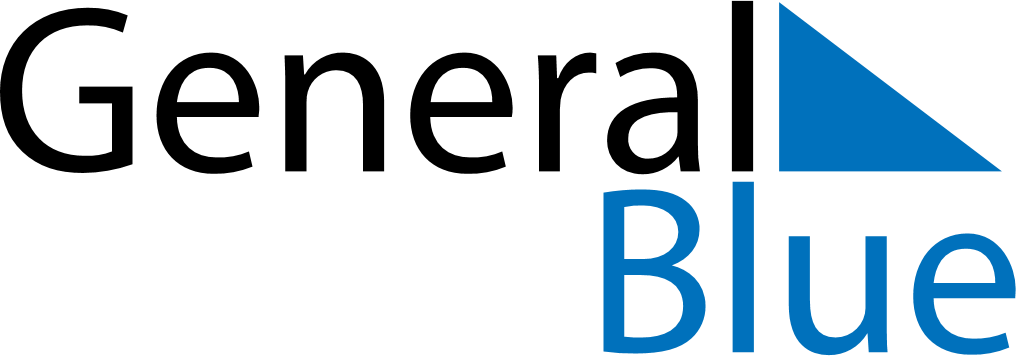 September 2026September 2026September 2026September 2026AustraliaAustraliaAustraliaMondayTuesdayWednesdayThursdayFridaySaturdaySaturdaySunday1234556Father’s Day789101112121314151617181919202122232425262627282930